 16 	LANGUAGE What is class 8 PR going to do on the class trip?		 / 9The teacher is telling the students what they’re going to do on their class trip next week. 
Write down what he says: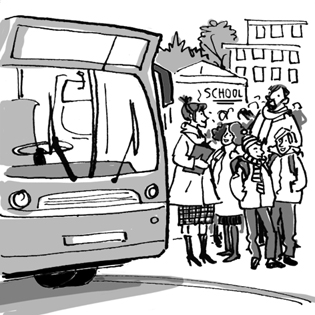 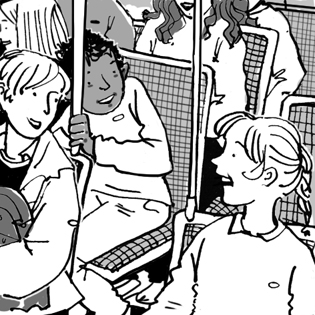 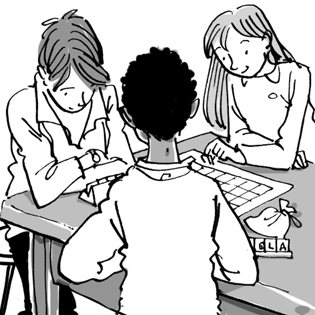 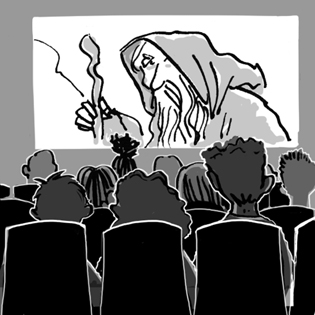 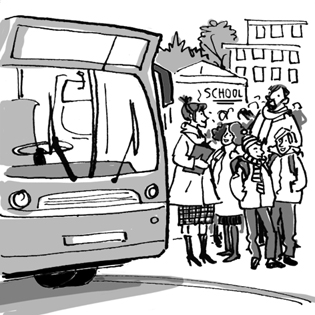 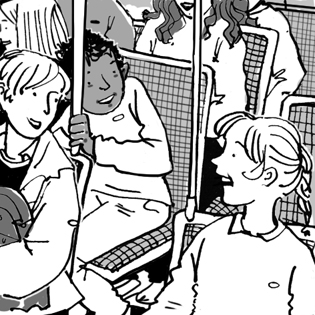 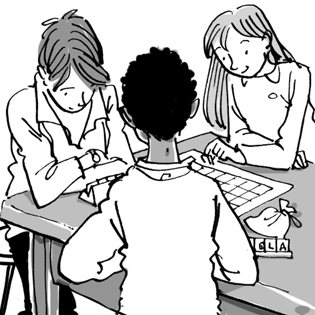 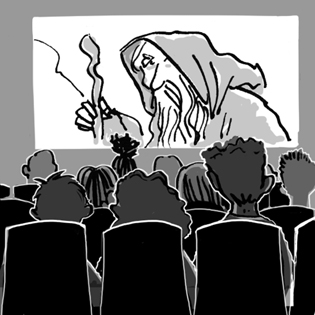 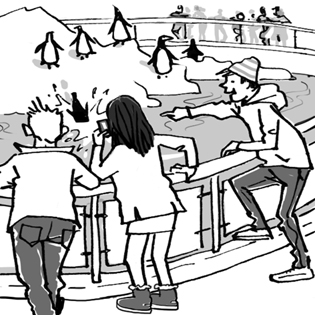 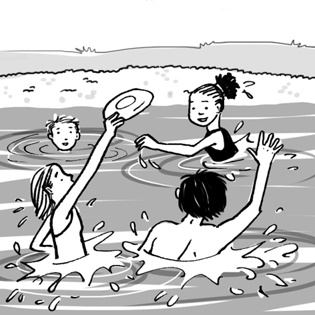 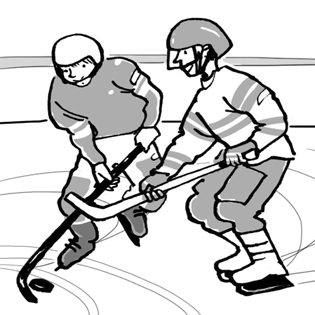 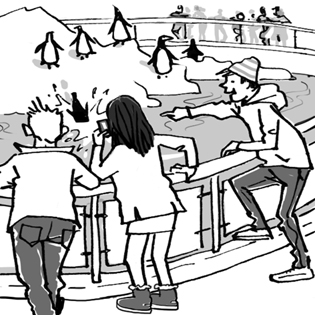 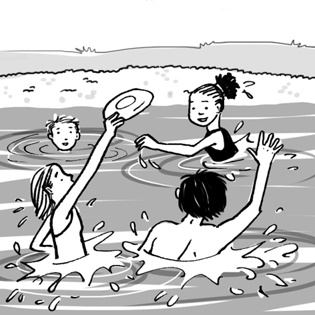 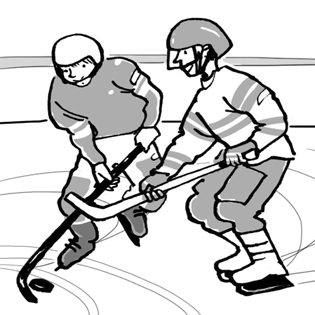 1			2			3			4			5			6			7			… and on Thursday morning we’re going to go back home.1234MondayMondayThenThenTuesday morningTuesday morningTuesday afternoonTuesday afternoon567Wednesday morningWednesday morningWednesday afternoonWednesday afternoonWednesday eveningWednesday evening